TRƯỜNG THCS VIỆT HƯNG                  ĐỀ KIỂM TRA HỌC KÌ I MÔN HÓA 8 TIẾT 36                                                                                             NĂM HỌC : 2018-2019                                                                                                                                                    Thời gian làm bài : 45 phút                                                                                      Ngày kiểm tra :   06 /12/2018	I. MỤC TIÊU: 	1. Kiến thức: - Củng cố các kiến thức đã học trong chương I, II, III.-  Kiểm tra khả năng lĩnh hội các kiến thức của học sinh.2. Kĩ năng:  - Rèn luyện khả năng tư duy, kĩ năng cân bằng PTHH, kĩ năng tính toán các bài toán hóa học.- Rèn kĩ năng vận dụng kiến thức vào thực tiễn3/ Thái độ : - Giáo dục đức tính cẩn thận trong tính toán và làm bài tập hóa học, trình bày rõ ràng, mạch lạc và khoa học, tính nghiêm túc khi làm bài4/ Năng lực: Định hướng phát triển năng lực phân tích, tổng hợp và giải quyết vấn đề, năng lực tính toán, năng lực sử dụng ngôn ngữ hóa học và giải quyết những vấn đề có liên quan đến thực tiễnII. MA TRẬN ĐỀ: 50% trắc nghiệm : 50% tự luận III.ĐỀ  (Đính kèm)IV. ĐÁP ÁN, BIỂU ĐIỂM CHI TIẾT( Đính kèm)TRƯỜNG THCS VIỆT HƯNG                  ĐỀ KIỂM TRA HỌC KÌ I MÔN HÓA 8 TIẾT 36                                                                                             NĂM HỌC : 2018-2019                                                                                                                                                    Thời gian làm bài : 45 phút                                                                                      Ngày kiểm tra :   06 /12/2018	Mã đề 01PHẦN I: TRẮC NGHIỆM( 5đ)  Ghi chữ cái trước đáp án đúng vào giấy kiểm traCâu 1: Hợp chất Na2(SO4)x có phân tử khối là 142 đvC. Giá trị của x là:Câu 2: Công thức hóa học nào sau đây đúngCâu 3: Trong các hiện tượng dưới đây, hiện tượng nào là hiện tượng hóa học?Câu 4: Cho 48 kim loại Mg tác dụng với lưu huỳnh thu được 112 gam hợp chất magie sunfua (MgS). Khối lượng lưu huỳnh phản ứng làCâu 5: Một vật thể bằng sắt để ngoài trời, sau một thời gian bị gỉ. Hỏi khối lượng của vật thay đổi thế nào so với khối lượng của vật trước khi gỉ?Câu 6: Công thức hóa học phù hợp với hoá trị IV của nitơ là:Câu 7: Axit sunfuric có công thức hóa học là H2SO4. Nó có nhiều ứng dụng và được sản xuất với một sản lượng lớn hơn bất kỳ chất hóa học nào. Ứng dụng chủ yếu của axit sunfuric bao gồm sản xuất phân bón, chế biến quặng, tổng hợp hóa học, xử lý nước thải và tinh chế dầu mỏ. Thành phần phần trăm về khối lượng của mỗi nguyên tố trong hợp chất H2SO4 là:Câu 8: Khí A được gọi là khí cười vì nó có tác dụng gây cười. Tuy nhiên, khi con người hít khí này có thể dẫn tới co giật, mất kiểm soát, giảm nhận thức, tầm nhìn và thính giác. Tỉ khối của khí A so với khí oxi là 1,375. Khí A là khí nào trong các khí sau?Câu 9: Khối lượng của 3360 ml khí Cl2 (đktc) làCâu 10: Khối lượng H2O trong đó có số phân tử bằng số phân tử có trong 20g NaOH là:Câu 11: Khối lượng của 0,25 mol vôi sống CaO là:Câu 12: Muốn thu khí SO3 vào bình thì có thể thu bằng cách nào sau đây?Câu 13: Cho biết= 1,103. Khẳng định nào sau đây đúng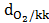 Câu 14: Thể tích của 280g khí Nitơ ở đktc là:Câu 15: Phải lấy bao nhiêu gam sắt để có số nguyên tử nhiều gấp 2 lần số nguyên tử có trong 8g lưu huỳnh?Câu 16: Trong một phản ứng hoá học, các chất phản ứng và chất tạo thành phải chứa cùng:Câu 17: Số mol của 4g khí sunfurơ SO3 là:Câu 18: Hóa trị của sắt trong hợp chất Fe2(SO4)3  là:Câu 19: 64g khí oxi ở điều kiện tiêu chuẩn có thể tích là:Câu 20: Số nguyên tử Zn có trong 0,3 mol nguyên tử Zn làPHẦN II. TỰ LUẬN: Câu 1 (2 điểm): Lập phương trình hóa học của các sơ đồ phản ứng sau:   K  +    O2   ----->   K2O   Fe(OH)3  +    HCl    ----->   FeCl3  +    H2O  P2O5  +    H2O  ----->   H3PO4  Ca(OH)2  +    Al(NO3)3   ----->   Ca(NO3)2  +   Al(OH)3Câu 2 (2,5 điểm)a) Một hỗn hợp gồm 0,05 mol khí O2 ; 0,12.1023 phân tử N2O và 0,64 g khí SO2.   + Tính thể tích của hỗn hợp khí đó ở đktc.               + Tính khối lượng của hỗn hợp khí trên.  + Cần phải lấy bao nhiêu gam khí Cl2 để có số phân tử gấp 2,5 lần số phân tử của hỗn hợp trên. b) Một hợp chất X có tỉ khối đối với khí hidro là 71. Hãy xác định công thức hóa học của X  biết hợp chất  có thành phần theo khối lượng là 32,39 % Na; 22,53% S, còn lại là O.Câu 3 (0,5 điểm) Oxit của sắt gồm 2 nguyên tố là sắt và oxi. Biết tỉ lệ về khối lượng của sắt và oxi là 21:8. Xác định công thức hóa học đúng của oxit sắt.Cho biết nguyên tử khối  của các nguyên tố :H = 1; C = 12; N = 14; O = 16; Na = 23; Mg = 24; Al = 27; S = 32; Cl = 35,5; Ca = 40; K = 39;  Fe = 56; Cu = 64; Zn = 65; Ag=108; Ba = 137.TRƯỜNG THCS VIỆT HƯNG                  ĐỀ KIỂM TRA HỌC KÌ I MÔN HÓA 8 TIẾT 36                                                                                             NĂM HỌC : 2018-2019                                                                                                                                                    Thời gian làm bài : 45 phút                                                                                      Ngày kiểm tra :   06 /12/2018	Mã đề 02PHẦN I: TRẮC NGHIỆM( 5đ)  Ghi chữ cái trước đáp án đúng vào giấy kiểm traCâu 1: Một vật thể bằng sắt để ngoài trời, sau một thời gian bị gỉ. Hỏi khối lượng của vật thay đổi thế nào so với khối lượng của vật trước khi gỉ?Câu 2: Khối lượng của 3360 ml khí Cl2 (đktc) làCâu 3: Số nguyên tử Zn có trong 0,3 mol nguyên tử Zn làCâu 4: Khối lượng của 0,25 mol vôi sống CaO là:Câu 5: Muốn thu khí SO3 vào bình thì có thể thu bằng cách nào sau đây?Câu 6: 64g khí oxi ở điều kiện tiêu chuẩn có thể tích là:Câu 7: Khí A được gọi là khí cười vì nó có tác dụng gây cười. Tuy nhiên, khi con người hít khí này có thể dẫn tới co giật, mất kiểm soát, giảm nhận thức, tầm nhìn và thính giác. Tỉ khối của khí A so với khí oxi là 1,375. Khí A là khí nào trong các khí sau?Câu 8: Phải lấy bao nhiêu gam sắt để có số nguyên tử nhiều gấp 2 lần số nguyên tử có trong 8g lưu huỳnh?Câu 9: Công thức hóa học nào sau đây đúngCâu 10: Hợp chất Na2(SO4)x có phân tử khối là 142 đvC. Giá trị của x là:Câu 11: Thể tích của 280g khí Nitơ ở đktc là:Câu 12: Cho biết= 1,103. Khẳng định nào sau đây đúngCâu 13: Cho 48 kim loại Mg tác dụng với lưu huỳnh thu được 112 gam hợp chất magie sunfua (MgS). Khối lượng lưu huỳnh phản ứng làCâu 14: Hóa trị của sắt trong hợp chất Fe2(SO4)3  là:Câu 15: Trong một phản ứng hoá học, các chất phản ứng và chất tạo thành phải chứa cùng:Câu 16: Số mol của 4g khí sunfurơ SO3 là:Câu 17: Công thức hóa học phù hợp với hoá trị IV của nitơ là:Câu 18: Trong các hiện tượng dưới đây, hiện tượng nào là hiện tượng hóa học?Câu 19: Khối lượng H2O trong đó có số phân tử bằng số phân tử có trong 20g NaOH là:Câu 20: Axit sunfuric có công thức hóa học là H2SO4. Nó có nhiều ứng dụng và được sản xuất với một sản lượng lớn hơn bất kỳ chất hóa học nào. Ứng dụng chủ yếu của axit sunfuric bao gồm sản xuất phân bón, chế biến quặng, tổng hợp hóa học, xử lý nước thải và tinh chế dầu mỏ. Thành phần phần trăm về khối lượng của mỗi nguyên tố trong hợp chất H2SO4 là:PHẦN II. TỰ LUẬN: Câu 1 (2 điểm): Lập phương trình hóa học của các sơ đồ phản ứng sau:   K  +    O2   ----->   K2O   Fe(OH)3  +    HCl    ----->   FeCl3  +    H2O  P2O5  +    H2O  ----->   H3PO4  Ca(OH)2  +    Al(NO3)3   ----->   Ca(NO3)2  +   Al(OH)3Câu 2 (2,5 điểm)a) Một hỗn hợp gồm 0,05 mol khí O2 ; 0,12.1023 phân tử N2O và 0,64 g khí SO2.   + Tính thể tích của hỗn hợp khí đó ở đktc.               + Tính khối lượng của hỗn hợp khí trên.  + Cần phải lấy bao nhiêu gam khí Cl2 để có số phân tử gấp 2,5 lần số phân tử của hỗn hợp trên. b) Một hợp chất X có tỉ khối đối với khí hidro là 71. Hãy xác định công thức hóa học của X  biết hợp chất  có thành phần theo khối lượng là 32,39 % Na; 22,53% S, còn lại là O.Câu 3 (0,5 điểm) Oxit của sắt gồm 2 nguyên tố là sắt và oxi. Biết tỉ lệ về khối lượng của sắt và oxi là 21:8. Xác định công thức hóa học đúng của oxit sắt.Cho biết nguyên tử khối  của các nguyên tố :H = 1; C = 12; N = 14; O = 16; Na = 23; Mg = 24; Al = 27; S = 32; Cl = 35,5; Ca = 40; K = 39;  Fe = 56; Cu = 64; Zn = 65; Ag=108; Ba = 137.TRƯỜNG THCS VIỆT HƯNG                  ĐỀ KIỂM TRA HỌC KÌ I MÔN HÓA 8 TIẾT 36                                                                                             NĂM HỌC : 2018-2019                                                                                                                                                    Thời gian làm bài : 45 phút                                                                                      Ngày kiểm tra :   06 /12/2018	Mã đề 03PHẦN I: TRẮC NGHIỆM( 5đ)  Ghi chữ cái trước đáp án đúng vào giấy kiểm traCâu 1: Axit sunfuric có công thức hóa học là H2SO4. Nó có nhiều ứng dụng và được sản xuất với một sản lượng lớn hơn bất kỳ chất hóa học nào. Ứng dụng chủ yếu của axit sunfuric bao gồm sản xuất phân bón, chế biến quặng, tổng hợp hóa học, xử lý nước thải và tinh chế dầu mỏ. Thành phần phần trăm về khối lượng của mỗi nguyên tố trong hợp chất H2SO4 là:Câu 2: Công thức hóa học nào sau đây đúngCâu 3: 64g khí oxi ở điều kiện tiêu chuẩn có thể tích là:Câu 4: Số nguyên tử Zn có trong 0,3 mol nguyên tử Zn làCâu 5: Thể tích của 280g khí Nitơ ở đktc là:Câu 6: Khí A được gọi là khí cười vì nó có tác dụng gây cười. Tuy nhiên, khi con người hít khí này có thể dẫn tới co giật, mất kiểm soát, giảm nhận thức, tầm nhìn và thính giác. Tỉ khối của khí A so với khí oxi là 1,375. Khí A là khí nào trong các khí sau?Câu 7: Phải lấy bao nhiêu gam sắt để có số nguyên tử nhiều gấp 2 lần số nguyên tử có trong 8g lưu huỳnh?Câu 8: Muốn thu khí SO3 vào bình thì có thể thu bằng cách nào sau đây?Câu 9: Cho 48 kim loại Mg tác dụng với lưu huỳnh thu được 112 gam hợp chất magie sunfua (MgS). Khối lượng lưu huỳnh phản ứng làCâu 10: Cho biết= 1,103. Khẳng định nào sau đây đúngCâu 11: Trong một phản ứng hoá học, các chất phản ứng và chất tạo thành phải chứa cùng:Câu 12: Khối lượng của 3360 ml khí Cl2 (đktc) làCâu 13: Hóa trị của sắt trong hợp chất Fe2(SO4)3  là:Câu 14: Khối lượng của 0,25 mol vôi sống CaO là:Câu 15: Số mol của 4g khí sunfurơ SO3 là:Câu 16: Công thức hóa học phù hợp với hoá trị IV của nitơ là:Câu 17: Trong các hiện tượng dưới đây, hiện tượng nào là hiện tượng hóa học?Câu 18: Khối lượng H2O trong đó có số phân tử bằng số phân tử có trong 20g NaOH là:Câu 19: Một vật thể bằng sắt để ngoài trời, sau một thời gian bị gỉ. Hỏi khối lượng của vật thay đổi thế nào so với khối lượng của vật trước khi gỉ?Câu 20: Hợp chất Na2(SO4)x có phân tử khối là 142 đvC. Giá trị của x là:PHẦN II. TỰ LUẬN: Câu 1 (2 điểm): Lập phương trình hóa học của các sơ đồ phản ứng sau:   K  +    O2   ----->   K2O   Fe(OH)3  +    HCl    ----->   FeCl3  +    H2O  P2O5  +    H2O  ----->   H3PO4  Ca(OH)2  +    Al(NO3)3   ----->   Ca(NO3)2  +   Al(OH)3Câu 2 (2,5 điểm)a) Một hỗn hợp gồm 0,05 mol khí O2 ; 0,12.1023 phân tử N2O và 0,64 g khí SO2.   + Tính thể tích của hỗn hợp khí đó ở đktc.               + Tính khối lượng của hỗn hợp khí trên.  + Cần phải lấy bao nhiêu gam khí Cl2 để có số phân tử gấp 2,5 lần số phân tử của hỗn hợp trên. b) Một hợp chất X có tỉ khối đối với khí hidro là 71. Hãy xác định công thức hóa học của X  biết hợp chất  có thành phần theo khối lượng là 32,39 % Na; 22,53% S, còn lại là O.Câu 3 (0,5 điểm) Oxit của sắt gồm 2 nguyên tố là sắt và oxi. Biết tỉ lệ về khối lượng của sắt và oxi là 21:8. Xác định công thức hóa học đúng của oxit sắt.Cho biết nguyên tử khối  của các nguyên tố :H = 1; C = 12; N = 14; O = 16; Na = 23; Mg = 24; Al = 27; S = 32; Cl = 35,5; Ca = 40; K = 39;  Fe = 56; Cu = 64; Zn = 65; Ag=108; Ba = 137.TRƯỜNG THCS VIỆT HƯNG                  ĐỀ KIỂM TRA HỌC KÌ I MÔN HÓA 8 TIẾT 36                                                                                             NĂM HỌC : 2018-2019                                                                                                                                                    Thời gian làm bài : 45 phút                                                                                      Ngày kiểm tra :   06 /12/2018	Mã đề 04PHẦN I: TRẮC NGHIỆM( 5đ)  Ghi chữ cái trước đáp án đúng vào giấy kiểm traCâu 1: Trong các hiện tượng dưới đây, hiện tượng nào là hiện tượng hóa học?Câu 2: Khối lượng của 0,25 mol vôi sống CaO là:Câu 3: Trong một phản ứng hoá học, các chất phản ứng và chất tạo thành phải chứa cùng:Câu 4: Công thức hóa học phù hợp với hoá trị IV của nitơ là:Câu 5: Số mol của 4g khí sunfurơ SO3 là:Câu 6: Khối lượng H2O trong đó có số phân tử bằng số phân tử có trong 20g NaOH là:Câu 7: Muốn thu khí SO3 vào bình thì có thể thu bằng cách nào sau đây?Câu 8: Phải lấy bao nhiêu gam sắt để có số nguyên tử nhiều gấp 2 lần số nguyên tử có trong 8g lưu huỳnh?Câu 9: Cho biết= 1,103. Khẳng định nào sau đây đúngCâu 10: Khối lượng của 3360 ml khí Cl2 (đktc) làCâu 11: Số nguyên tử Zn có trong 0,3 mol nguyên tử Zn làCâu 12: Hóa trị của sắt trong hợp chất Fe2(SO4)3  là:Câu 13: Thể tích của 280g khí Nitơ ở đktc là:Câu 14: 64g khí oxi ở điều kiện tiêu chuẩn có thể tích là:Câu 15: Cho 48 kim loại Mg tác dụng với lưu huỳnh thu được 112 gam hợp chất magie sunfua (MgS). Khối lượng lưu huỳnh phản ứng làCâu 16: Công thức hóa học nào sau đây đúngCâu 17: Khí A được gọi là khí cười vì nó có tác dụng gây cười. Tuy nhiên, khi con người hít khí này có thể dẫn tới co giật, mất kiểm soát, giảm nhận thức, tầm nhìn và thính giác. Tỉ khối của khí A so với khí oxi là 1,375. Khí A là khí nào trong các khí sau?Câu 18: Một vật thể bằng sắt để ngoài trời, sau một thời gian bị gỉ. Hỏi khối lượng của vật thay đổi thế nào so với khối lượng của vật trước khi gỉ?Câu 19: Hợp chất Na2(SO4)x có phân tử khối là 142 đvC. Giá trị của x là:Câu 20: Axit sunfuric có công thức hóa học là H2SO4. Nó có nhiều ứng dụng và được sản xuất với một sản lượng lớn hơn bất kỳ chất hóa học nào. Ứng dụng chủ yếu của axit sunfuric bao gồm sản xuất phân bón, chế biến quặng, tổng hợp hóa học, xử lý nước thải và tinh chế dầu mỏ. Thành phần phần trăm về khối lượng của mỗi nguyên tố trong hợp chất H2SO4 là:PHẦN II. TỰ LUẬN: Câu 1 (2 điểm): Lập phương trình hóa học của các sơ đồ phản ứng sau:   K  +    O2   ----->   K2O   Fe(OH)3  +    HCl    ----->   FeCl3  +    H2O  P2O5  +    H2O  ----->   H3PO4  Ca(OH)2  +    Al(NO3)3   ----->   Ca(NO3)2  +   Al(OH)3Câu 2 (2,5 điểm)a) Một hỗn hợp gồm 0,05 mol khí O2 ; 0,12.1023 phân tử N2O và 0,64 g khí SO2.   + Tính thể tích của hỗn hợp khí đó ở đktc.               + Tính khối lượng của hỗn hợp khí trên.  + Cần phải lấy bao nhiêu gam khí Cl2 để có số phân tử gấp 2,5 lần số phân tử của hỗn hợp trên. b) Một hợp chất X có tỉ khối đối với khí hidro là 71. Hãy xác định công thức hóa học của X  biết hợp chất  có thành phần theo khối lượng là 32,39 % Na; 22,53% S, còn lại là O.Câu 3 (0,5 điểm) Oxit của sắt gồm 2 nguyên tố là sắt và oxi. Biết tỉ lệ về khối lượng của sắt và oxi là 21:8. Xác định công thức hóa học đúng của oxit sắt.Cho biết nguyên tử khối  của các nguyên tố :H = 1; C = 12; N = 14; O = 16; Na = 23; Mg = 24; Al = 27; S = 32; Cl = 35,5; Ca = 40; K = 39;  Fe = 56; Cu = 64; Zn = 65; Ag=108; Ba = 137.IV. ĐÁP ÁN CHI TIẾT + BIỂU ĐIỂMPHẦN I. TRẮC NGHIỆM(5đ) Mỗi câu đúng 0,25 điểmMã đề: 01Mã đề: 02Mã đề: 03Mã đề: 04PHẦN II. TỰ LUẬN  ( 5đ) BGH duyệt                               Tổ nhóm chuyên môn                                      Người ra đề  Tạ Thị Thanh Hương                                                                                 Nguyễn Thị Nhung                                                                                                      CHỦ ĐỀMỨC ĐỘMỨC ĐỘMỨC ĐỘMỨC ĐỘMỨC ĐỘMỨC ĐỘMỨC ĐỘMỨC ĐỘMỨC ĐỘTổngCHỦ ĐỀNhận Biết (30%)Nhận Biết (30%)Nhận Biết (30%)Thông Hiểu (40%)Thông Hiểu (40%)Vận dụng (25%)Vận dụng (25%)Vận dụng cao (5%)Vận dụng cao (5%)TổngCHỦ ĐỀTNKQTLTLTNKQTLTNKQTLTNKQTLTổng1. NGUYÊN TỬ Xác định được hóa trị của nguyên tố trong hợp chấtXác định được hóa trị của nguyên tố trong hợp chấtSố Câu 4         1đ41đSố điểm4         1đ41đ2. SỰ BIẾN ĐỔI CHẤTHiện tượng hóa học,định luật bảo toàn khối lượngHiện tượng hóa học,định luật bảo toàn khối lượngHiện tượng hóa học,định luật bảo toàn khối lượng Lập PTHH của các phản ứng hóa học  Lập PTHH của các phản ứng hóa học Số Câu 82đ82đ12đ94đSố điểmTỷ lệ 82đ82đ12đ94đ3. MOL VÀ TÍNH TOÁN HÓA HỌC Tỉ khối chất khí, cách thu khíTỉ khối chất khí, cách thu khíTỉ khối chất khí, cách thu khíTính số mol, % các nguyên tố trong hợp chấtTính số mol, % các nguyên tố trong hợp chấtTính toán dựa vào các công thức chuyển đổi, lập CTHH dựa vào % các nguyên tốTính toán dựa vào các công thức chuyển đổi, lập CTHH dựa vào % các nguyên tốTìm công thức hóa học dựa vào tỉ lệ khối lượngTìm công thức hóa học dựa vào tỉ lệ khối lượngSố Câu: 41đ41đ41đ12,5đ1    0,5đ105đSố điểm 41đ41đ41đ12,5đ1    0,5đ105đTổng câuTổng điểm123đ123đ123đ94đ94đ12,5đ12,5đ10,5đ10,5đ2310đA. 1B. 2C. 3D. 4A. Ba(NO3)3B. Ba(NO3)2C. BaNO3D. Ba2NO3A. Hòa tan muối ăn vào nước được dung dịch muối.B. Sự bay hơi của khí amoniac.C. Mở nắp chai nước ngọt có gas thấy sủi bọt khíD. Nung đá vôi trong lò nung thu được vôi sống và khí cacbonic.A. 40gB. 32gC. 160gD. 64gA. GiảmB. TăngC. Không thay đổiD. Không thể biếtA. NO.B. N2O.C. N2O3.D. NO2.A. 2,04 % H; 32,65% S; 65,31% OB. 32,65 % H; 2,04 % S; 65,31% OC. 2,04 % H; 65,31 % S; 32,65 % OD. 32,65 % H; 65,31% S; 2,04 % OA. CO2B. SO2C. NO2D. N2OA. 10,65gB. 1,65gC. 23,52gD. 33,60gA. 8gB. 10gC. 18gD. 9gA. 10gB. 14gC. 5gD. 28gA. Lúc đầu úp ngược bình, khi gần đầy rồi thì để đứng bìnhB. Đặt ngửa bìnhC. Cách nào cũng đượcD. Đặt úp ngược bìnhA. Khí oxi nhẹ hơn không khí 1,103 lầnB. Khí oxi nặng bằng không khíC. Khí oxi nặng hơn không khí 1,103 lầnD. Cả A, B, C đều saiA. 112 lítB. 168 lítC. 224 lítD. 336 lítA. 28,5gB. 29gC. 28gD. 56gA. Số nguyên tử của mỗi nguyên tốB. Số nguyên tử trong mỗi chấtC. Số phân tử trong mỗi chấtD. Số nguyên tố tạo ra chấtA. 0,04 molB. 0,05 molC. 0,01 molD. 0,02 molA. IB. IVC. IIID. IIA. 44,8 lítB. 89,6 lítC. 22,4 lítD. 11,2 lítA. 6.1023B. 3.1023C. 1,8.1023D. 0,3.1023A. GiảmB. Không thay đổiC. TăngD. Không thể biếtA. 33,60gB. 1,65gC. 23,52gD. 10,65gA. 6.1023B. 3.1023C. 1,8.1023D. 0,3.1023A. 10gB. 14gC. 28gD. 5gA. Cách nào cũng đượcB. Đặt úp ngược bìnhC. Đặt ngửa bìnhD. Lúc đầu úp ngược bình, khi gần đầy rồi thì để đứng bìnhA. 89,6 lítB. 44,8 lítC. 22,4 lítD. 11,2 lítA. N2OB. SO2C. NO2D. CO2A. 29gB. 28,5gC. 28gD. 56gA. BaNO3B. Ba2NO3C. Ba(NO3)3D. Ba(NO3)2A. 1B. 4C. 2D. 3A. 224 lítB. 336 lítC. 112 lítD. 168 lítA. Khí oxi nhẹ hơn không khí 1,103 lầnB. Khí oxi nặng bằng không khíC. Cả A, B, C đều saiD. Khí oxi nặng hơn không khí 1,103 lầnA. 32gB. 64gC. 160gD. 40gA. IB. IVC. IID. IIIA. Số nguyên tử của mỗi nguyên tốB. Số nguyên tử trong mỗi chấtC. Số phân tử trong mỗi chấtD. Số nguyên tố tạo ra chấtA. 0,04 molB. 0,05 molC. 0,01 molD. 0,02 molA. NO.B. N2O3.C. NO2.D. N2O.A. Hòa tan muối ăn vào nước được dung dịch muối.B. Nung đá vôi trong lò nung thu được vôi sống và khí cacbonic.C. Mở nắp chai nước ngọt có gas thấy sủi bọt khíD. Sự bay hơi của khí amoniac.A. 8gB. 10gC. 18gD. 9gA. 2,04 % H; 32,65% S; 65,31% OB. 32,65 % H; 2,04 % S; 65,31% OC. 2,04 % H; 65,31 % S; 32,65 % OD. 32,65 % H; 65,31% S; 2,04 % OA. 2,04 % H; 32,65% S; 65,31% OB. 32,65 % H; 65,31% S; 2,04 % OC. 32,65 % H; 2,04 % S; 65,31% OD. 2,04 % H; 65,31 % S; 32,65 % OA. Ba2NO3B. BaNO3C. Ba(NO3)2D. Ba(NO3)3A. 11,2 lítB. 44,8 lítC. 89,6 lítD. 22,4 lítA. 0,3.1023B. 3.1023C. 6.1023D. 1,8.1023A. 336 lítB. 168 lítC. 224 lítD. 112 lítA. N2OB. SO2C. NO2D. CO2A. 29gB. 28,5gC. 28gD. 56gA. Đặt ngửa bìnhB. Đặt úp ngược bìnhC. Cách nào cũng đượcD. Lúc đầu úp ngược bình, khi gần đầy rồi thì để đứng bìnhA. 32gB. 64gC. 160gD. 40gA. Khí oxi nhẹ hơn không khí 1,103 lầnB. Khí oxi nặng bằng không khíC. Cả A, B, C đều saiD. Khí oxi nặng hơn không khí 1,103 lầnA. Số nguyên tử của mỗi nguyên tốB. Số nguyên tử trong mỗi chấtC. Số phân tử trong mỗi chấtD. Số nguyên tố tạo ra chấtA. 10,65gB. 33,60gC. 23,52gD. 1,65gA. IB. IVC. IID. IIIA. 10gB. 5gC. 14gD. 28gA. 0,04 molB. 0,05 molC. 0,01 molD. 0,02 molA. NO.B. N2O3.C. NO2.D. N2O.A. Hòa tan muối ăn vào nước được dung dịch muối.B. Nung đá vôi trong lò nung thu được vôi sống và khí cacbonic.C. Mở nắp chai nước ngọt có gas thấy sủi bọt khíD. Sự bay hơi của khí amoniac.A. 8gB. 10gC. 18gD. 9gA. Không thay đổiB. TăngC. GiảmD. Không thể biếtA. 4B. 2C. 3D. 1A. Nung đá vôi trong lò nung thu được vôi sống và khí cacbonic.B. Hòa tan muối ăn vào nước được dung dịch muối.C. Mở nắp chai nước ngọt có gas thấy sủi bọt khíD. Sự bay hơi của khí amoniac.A. 10gB. 5gC. 14gD. 28gA. Số nguyên tử của mỗi nguyên tốB. Số nguyên tử trong mỗi chấtC. Số phân tử trong mỗi chấtD. Số nguyên tố tạo ra chấtA. NO.B. N2O3.C. NO2.D. N2O.A. 0,04 molB. 0,02 molC. 0,05 molD. 0,01 molA. 9gB. 10gC. 18gD. 8gA. Đặt ngửa bìnhB. Đặt úp ngược bìnhC. Cách nào cũng đượcD. Lúc đầu úp ngược bình, khi gần đầy rồi thì để đứng bìnhA. 56gB. 28gC. 29gD. 28,5gA. Khí oxi nhẹ hơn không khí 1,103 lầnB. Khí oxi nặng bằng không khíC. Cả A, B, C đều saiD. Khí oxi nặng hơn không khí 1,103 lầnA. 23,52gB. 33,60gC. 10,65gD. 1,65gA. 3.1023B. 0,3.1023C. 6.1023D. 1,8.1023A. IB. IIIC. IID. IVA. 168 lítB. 112 lítC. 336 lítD. 224 lítA. 11,2 lítB. 44,8 lítC. 89,6 lítD. 22,4 lítA. 32gB. 160gC. 40gD. 64gA. Ba(NO3)3B. Ba(NO3)2C. BaNO3D. Ba2NO3A. SO2B. CO2C. N2OD. NO2A. Không thay đổiB. TăngC. GiảmD. Không thể biếtA. 4B. 3C. 2D. 1A. 2,04 % H; 32,65% S; 65,31% OB. 32,65 % H; 2,04 % S; 65,31% OC. 32,65 % H; 65,31% S; 2,04 % OD. 2,04 % H; 65,31 % S; 32,65 % O1234567891011121314151617181920ABCD1234567891011121314151617181920ABCD1234567891011121314151617181920ABCD1234567891011121314151617181920ABCDCâuNội dungĐiểm1(2 điểm)   4K  +    O2     2K2O   Fe(OH)3  +    3HCl      FeCl3  +  3H2O  P2O5  +    3H2O      2H3PO4  3Ca(OH)2  +   2 Fe(NO3)3     3Ca(NO3)2  +   2Fe(OH)30,5 điểm0,5 điểm0,5 điểm0,5 điểmCâu 2(2,5 điểm)nO2 = 0,05 mol; nN2O =0,02 mol;  nSO2 = 0,01 mola)+) Vhh =( 0,05+ 0,02+0,01).22,4=1,792 lít+) mO2 = 0,05.32= 1,6 gam mN2O =0,02.44=0,88 gam  mSO2 = 0,64 gammhh = 1,6+0,88+ 0,64 = 3,12 gam+) nCl2 =2,5 nhh = 2,5. 0,08 =0,2 mol→ mCl2 =0,2.71 = 14,2 gam b) MX =71.2= 142 g/mol Xét 1 mol hợp chất có mX =142 g%O =100% - 32,39% - 22,53% = 45,08%mNa= 142.32,39:100= 46g → nNa = 46:23=2 molmS= 142.22,53:100= 32g → nS = 32:32=1 molmO= 142-46-32= 64g → nO = 46:23=4 molTrong 1mol hợp chất có 2 mol Na,1 mol S và 4 mol O nên công thức hóa học là Na2SO40,25 điểm0,25 điểm0,25 điểm0,25 điểm0,5 điểm0,25 điểm0,25 điểm0,25 điểm0,25 điểmCâu 3(0,5 điểm) Gọi công thức tổng quát của oxit sắt là FexOy Ta có mFe  :  mO  =21  :  8 →56x: 16y = 21:8→ x/y =3/4→  x= 3, y=4 → Fe3O40,25 điểm0,25 điểm